27 марта прошел Гала – концерт  детского музыкального творчества «Веснушки – 2019», посвященный 100 – летию образования Республики Башкортостан и Году театра. Воспитанники нашего детского сада под руководством музыкального руководителя Кислицыной Татьяны Александровны, исполнили  танец «Бабка Ежка».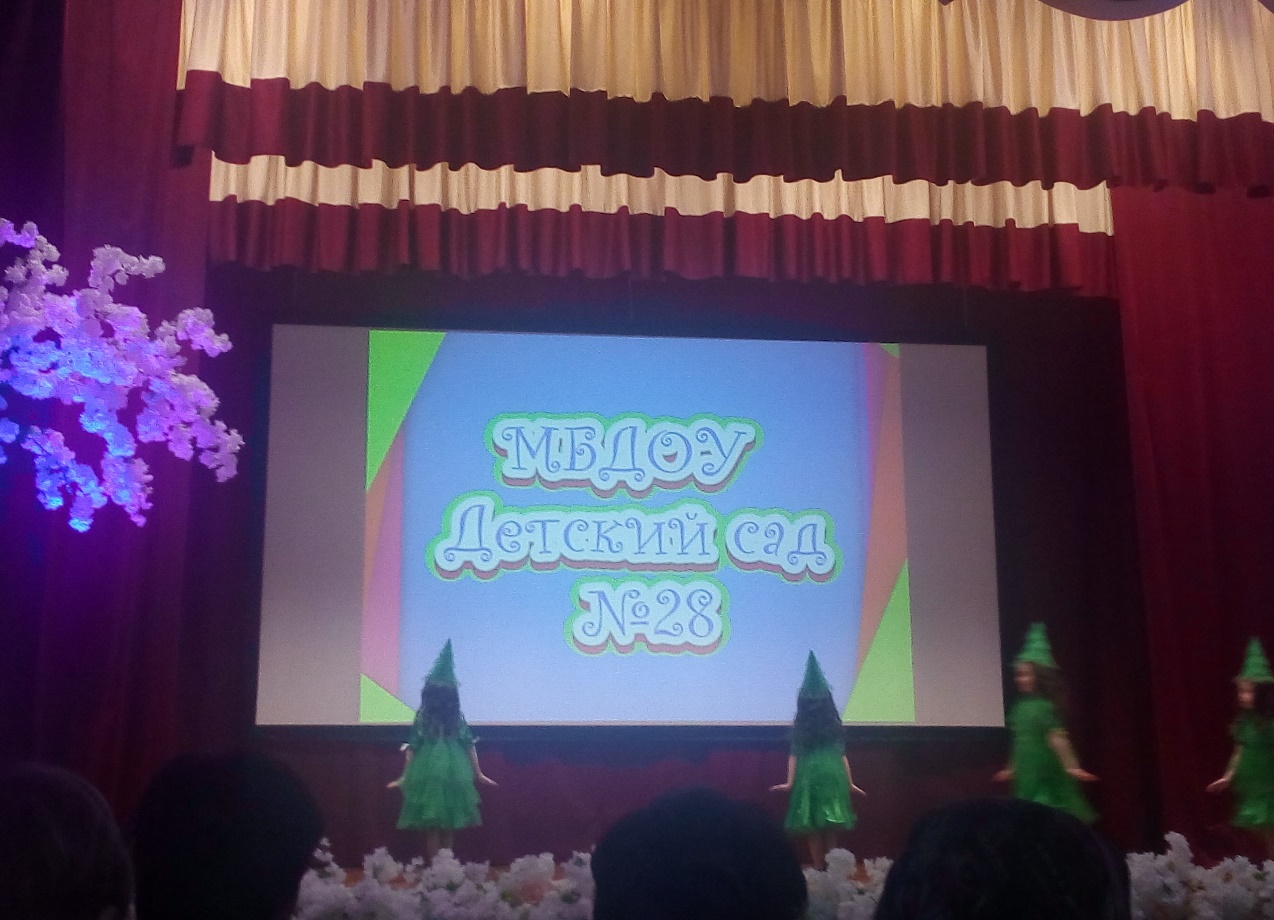 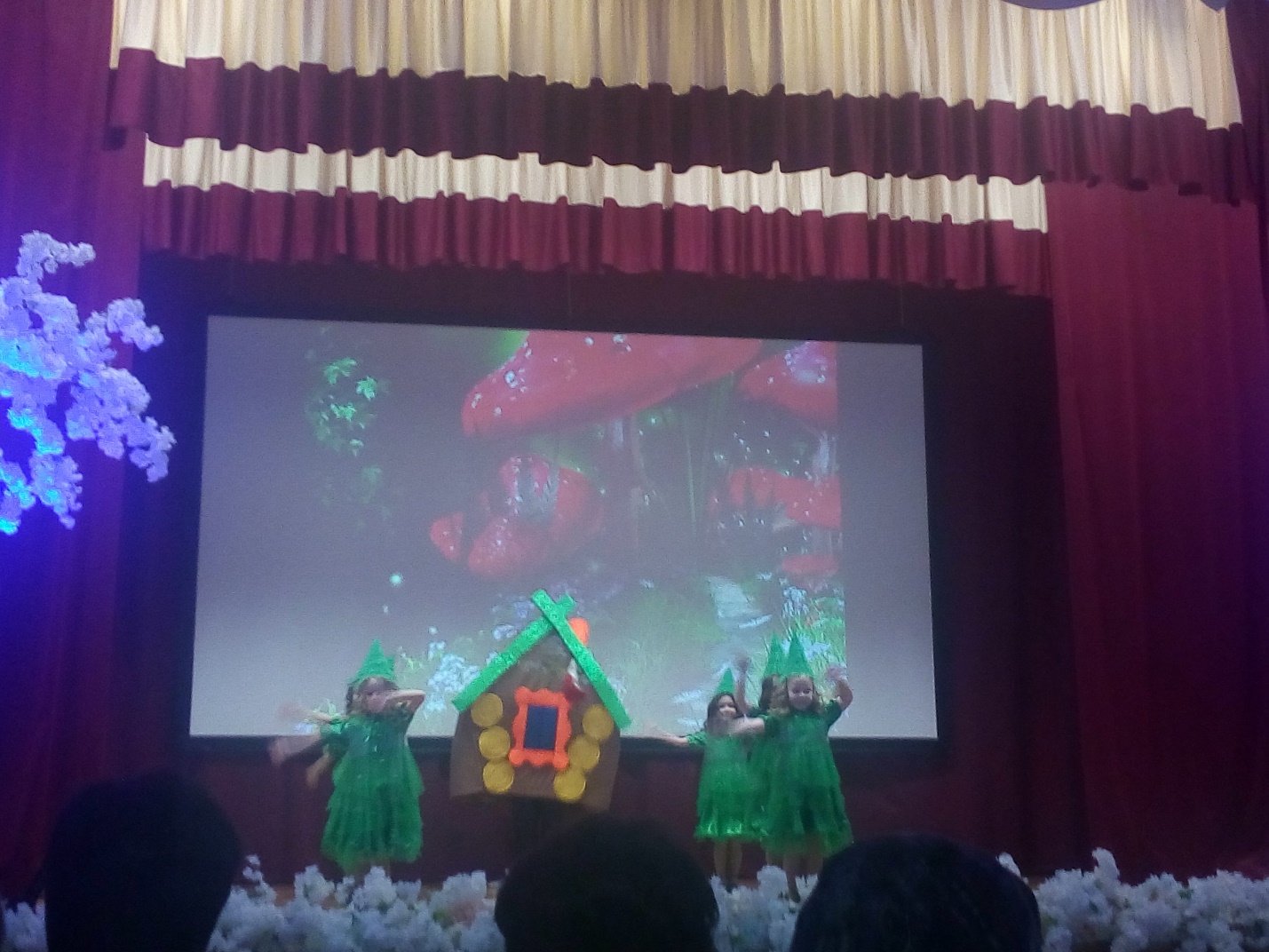 